ПРЕСС-РЕЛИЗВ Черемхово откроется шестой в регионе Центр общения старшего поколения30 мая  в 12:00 в Черемхово (ул. Ленина, 5) откроет свои двери шестой в Иркутской области Центр общения людей старшего поколения. Цель – создание условий для дружеского общения пенсионеров, занятий по интересам, проведения совместных мероприятий специалистами различных организаций. Также в Центрах общения регулярно проходят уроки компьютерной грамотности, совместные кинопросмотры, поэтические вечера и множество других мероприятий.Дата: 30 мая Время: 12:00Адрес: Черемховский район, г. Черемхово, ул. Ленина, 5Спикеры: мэр города Черемхово Вадим Семенов, мэр Черемховского района Сергей Марач, председатель регионального отделения Союза пенсионеров России Надежда Козлова, руководители и представители общественных организаций.КОНТАКТЫ ДЛЯ СМИ: Мария Массальская, руководитель пресс-службы ОСФР по Иркутской области,  press@38.sfr.gov.ru, 89501205466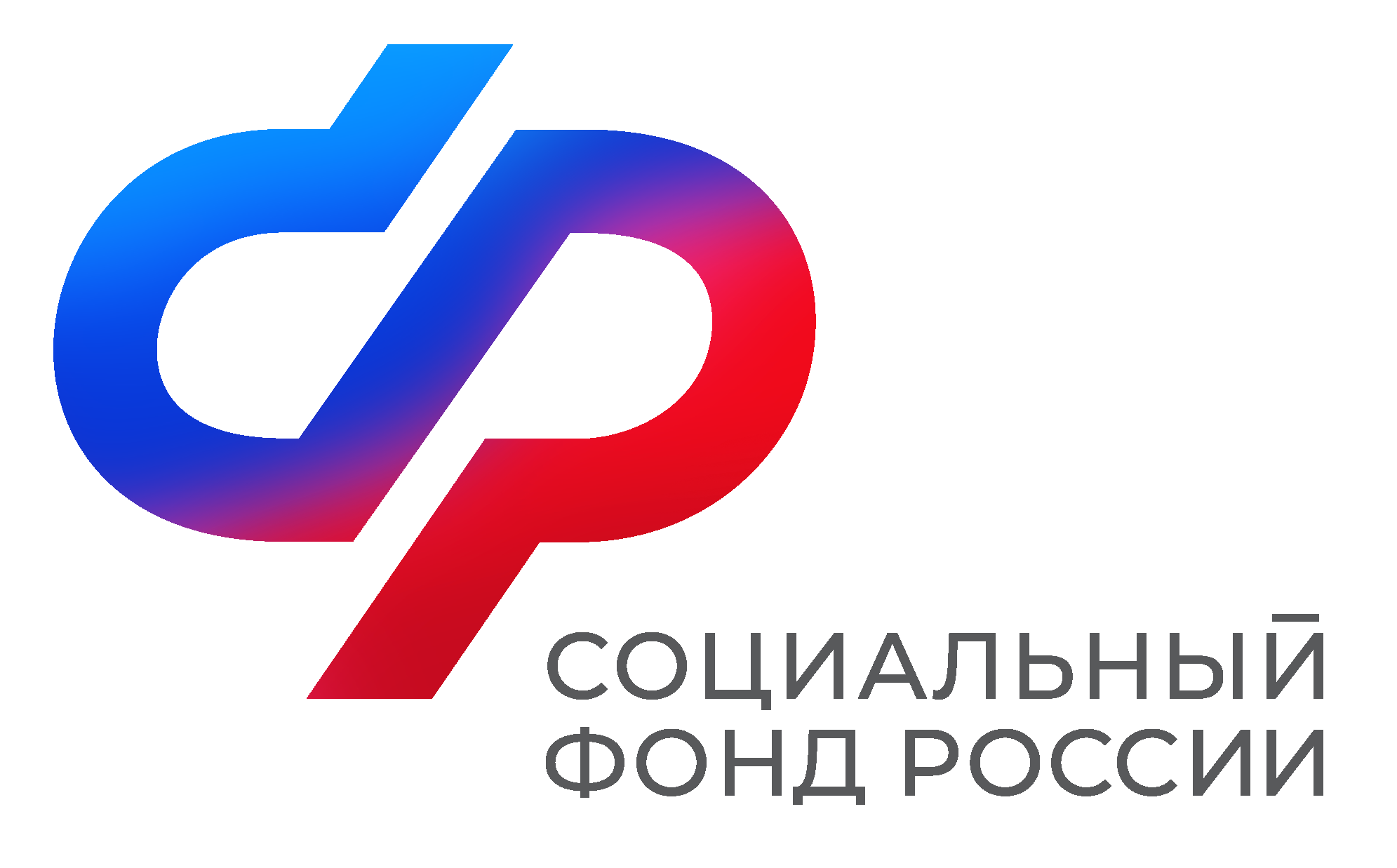 Отделение Социального фонда Россиипо Иркутской областиПРЕСС-СЛУЖБАОТДЕЛЕНИЯ СФР ПО ИРКУТСКОЙ ОБЛАСТИТелефон: 268-418vk.com/sfr.irkutskok.ru/sfr.irkutskt.me/sfr_irkutsk    